ENQUETE EMPLOYABILITE A 6 MOIS IDE/AS2023-2024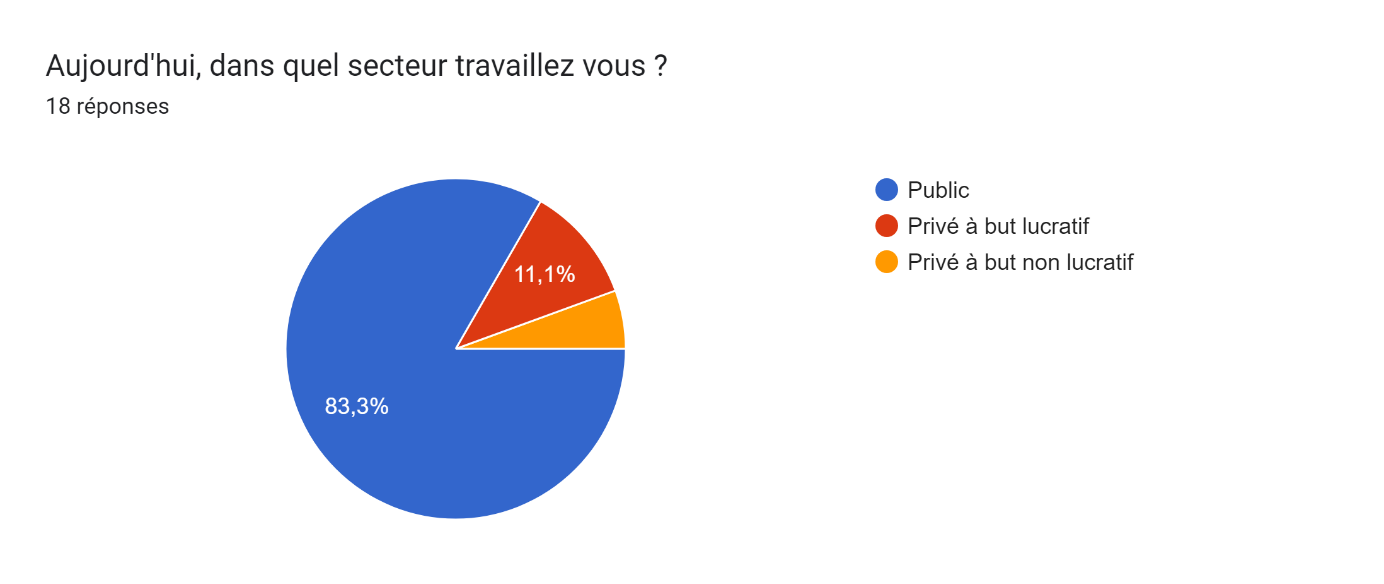 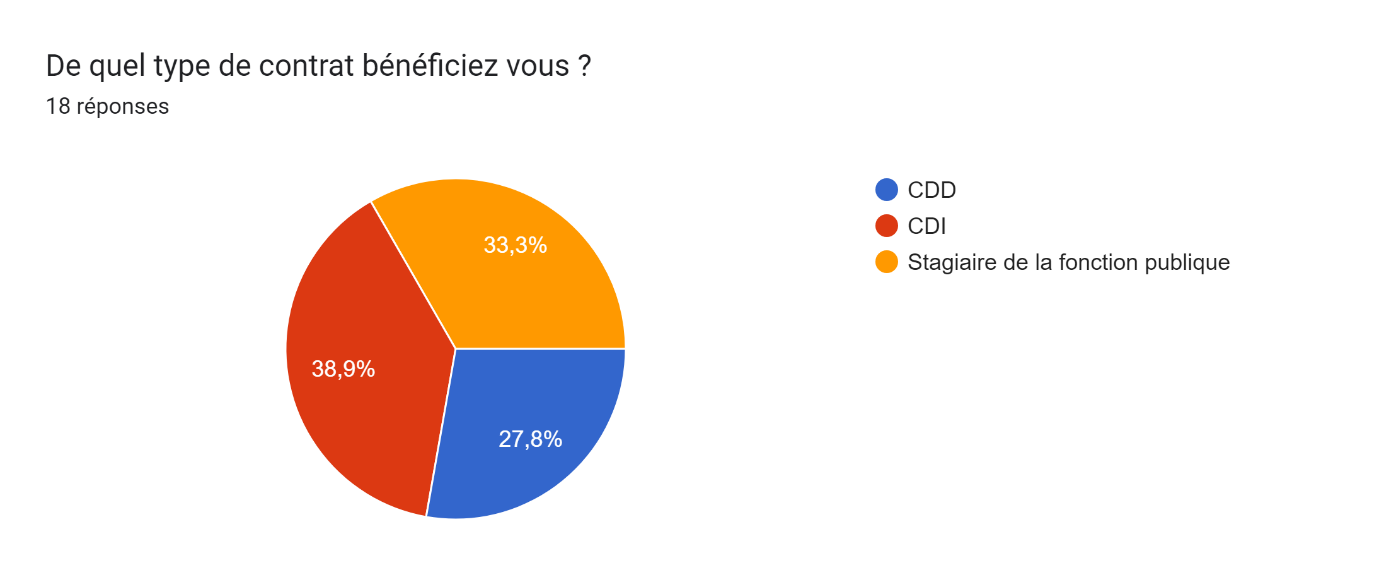 44 % d’entre eux ne pensent pas changer de poste dans 6 prochains mois.